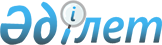 Об утверждении Положениие коммунального государственного учреждении "Молодежный ресурсный центр" отдела внутренней политики Мактааральского района в новой редакцииПостановление акимата Мактааральского района Туркестанской области от 21 июня 2024 года № 445
      В соответствии со статьей 31 Закон Республики Казахстан "О местном государственном управлении и самоуправлении в Республике Казахстан", постановлением  Правительства Республики Казахстан от 1 сентября 2021 года № 590 "О некоторых вопросах организации деятельности государственных органов и их структурных подразделений", в соответствии с приказом министра информации и общественного развития Республики Казахстан от 20 ноября 2019 года № 444 "Об утверждении типового положения о молодежных ресурсных центрах", акимат Мактааральского района ПОСТАНОВЛЯЕТ:
      1. Утвердить Положение коммунального государственного учреждения "Молодежный ресурсный центр" отдела внутренней политики Мактааральского района (далее - Ресурсный центр) в новой редакциии согласно приложению к настоящему постановлению.
      2. Государственному учреждению "Отдел внутренней политики Мактааральского района" акимата Мактааралского района в установленном законодательством Респулики Казахстан порядке обеспечить:
      1) направление настоящего постановления на официальное опубликования в эталонном контрольном банке нормативных правовых актов Республики Казахстан;
      2) размещение настоящего постановления на интернет-ресурсе акимата Мактааральского района после его официального опубликования.
      3. Признать утратившим силу постановление акимата Мактааральского района от 27 марта 2020 года № 232.
      4. Контроль за исполнением настоящего постановления возложить на курирующего заместителя акима района.
      5. Настоящее постановление вводится в действие по истечении десяти календарных дней после дня его первого официального опубликования. ПОЛОЖЕНИЕ о коммунальном государственном учреждении "Молодежный ресурсный центр" отдела внутренней политики Мактааральского района Глава 1. Общие положения
      1. Коммунальное государственное учреждение "Молодежный ресурсный центр" отдела внутренней политики Мактааральского района (далее - Ресурсный центр) является юридическим лицом, осуществляющим в пределах своей компетенции информационно-методическое, консультативное сопровождение и поддержку, мониторинг и анализ ситуации в молодежной среде.
      2. Ресурсный центр осуществляет свою деятельность в соответствии с Конституцией Республики Казахстан, законами и иными нормативными правовыми актами Республики Казахстан, а также настоящим Положением.
      3. Настоящее Положение разработано в соответствии с Гражданским кодексом Республики Казахстан, Законом Республики Казахстан "О государственном имуществе", Законом Республики Казахстан "О государственной молодежной политике" и иными нормативными правовыми актами и определяют статус и полномочия Молодежного ресурсного центра (далее - Ресурсный центр).
      4. Деятельность Ресурсного центра направлена на содействие социальному и личностному развитию молодежи и поддержку деятельности молодежных организаций.
      5. Ресурсный центр создается в целях оказания услуг для поддержки и развития молодежи и молодежных организаций.
      6. Создание, обеспечение и координация деятельности Ресурсного центра входит в компетенцию акимата Мактааральского района.
      7. Учредителем Ресурсного центра является акимат Мактааральского района (далее - Учредитель).
      8. Уполномоченным органом Ресурсного центра является государственное учреждение "Отдел внутренней политики Мактааральского района" (далее - Уполномоченный орган).
      9. Настоящее Положение является учредительным документом Ресурсного центра.
      10. Ресурсный центр является коммунальным государственным учреждением в организационно-правовой форме.
      11. Финансирование коммунального государственного учреждения осуществляется из местного бюджета.
      12. Ресурсный центр имеет печать с изображением Государственного Герба Республики Казахстан и штамп со своим наименованием на государственном языке, бланк установленного образца, счета в орган казначейства.
      13. Быть ответчиком либо истцом в судебных органах по вопросам, входящим в компетенцию Ресурсного центра.
      14. Структура и штатная численность Ресурсного центра утверждаются его учредителем.
      15. Полное наименование учреждения:
      На государственном языке: Мактаарал ауданының ішкі саясат бөлімінің "Жастар ресурстық орталығы" коммуналдық мемлекеттік мекемесі.
      На русском языке: Коммунальное государственное учреждение "Молодежный ресурсный центр" отдел внутренней политики Мактааральского района.
      16. Место нахождение юридического лица: Республика Казахстан, Туркестанская область, Мактааральский район, поселок Мырзакент, улица Женис, 10 здание, индекс 160547.
      17. Ресурсный центр осуществляет свою деятельность во взаимодействии с заинтересованными государственными органами и некоммерческими организациями, способствующим и достижению целей и задач Ресурсного центра. Глава 2. Задачи, функции Ресурсного центра
      18. Ресурсные центры осуществляет работу с молодежью посредством реализации молодежных проектов и программ, неформальное образование, поддержку инициатив и консультационное сопровождение молодежи и создания открытых пространств для саморазвития молодежи.
      19. Планирование и осуществление деятельности Ресурсного центра основывается на потребностях и интересах молодежи и молодежных организаций.
      20. Деятельность Ресурсного центра осуществляется в здании Ресурсного центра и местах массового скопления молодежи.
      21. Основными задачами Ресурсного центра являются:
      1) осуществление информационно-методического сопровождения;
      2) консультативное сопровождение и поддержку инициатив молодежи;
      3) проведение анализа и мониторинг ситуации в молодежной среде.
      22. Ресурсны центр осуществляет следующие функции по направлениям деятельности:
      1) содействие в подготовке к трудоустройству и профеориентации молодежи:
      консультирование и информирование молодых людей о государственных программах и проектах для молодежи в сфере занятости и по вопросам выбора профессии;
      проведение курсов по развитию soft-skills – грамотное составление резюме, коммуникативные навыки, методы эффективного прохождения собеседования;
      организация и проведение ярмарок вакансий для молодежи, разработка и реализация молодежных проектов и программ по вопросам профориентации, трудоустройства и достойного труда;
      2) развитие жизненно важных навыков, компетенции и самостоятельности молодежи посредством неформального образования:
      организация и проведение семинаров и тренингов по развитию жизненно важных навыков (гражданская активность, работа в команде, критическое мышление, креативность, сотрудничество, ответственность, управление эмоциями и др.), компетенция и самостоятельности молодежи;
      разработка молодежных проектов и программ, направленных на развитие жизненно важных навыков и неформального образования;
      3) содействие повышении цифровой грамотности и развитии новых технологий среди молодежи:
      консультирование молодежи по вопросам цифровой и медиа грамотности;
      организация обучающих курсов по цифровой и медиа грамотности для молодежи;
      организация деятельности кружков и клубов по робототехнике, программированию и информационным технологиям;
      4) оказание психологической помощи молодежи;
      консультирование психологом молодежи по личностным и эмоциональным вопросам;
      организация и проведение психологических тренингов и занятий с молодежью;
      разработка молодежных проектов по психическому здоровью молодежи;
      5) оказание на безвозмездной основе консултационной и юридической помощи молодежи:
      оказание юридических консультации для молодежи и молодежных организаций;
      организация и проведение курсов по правовой грамотности среди молодежи;
      разработка молодежных проектов и программ по повышению правовой грамотности молодежи;
      оказание юридической помощи для молодежных организаций;
      6) содействие активизации инновационной и предпринимательской деятельности молодежи:
      консультирование и информирование молодежи по вопросам осуществления предпринимательской деятельности и мерам государственной поддержки предпринимательства;
      организация и проведение семинаров и тренингов по предпринимательским компетенциям;
      поддержка социального предпринимательства среди молодежи;
      разработка проектов по активизации предпринимательской деятельности среди молодежи;
      7) поддержка и развитие волонтерской деятельности в молодежной среде:
      консультирование и информирование молодежи о волонтерской деятельности и возможностях поддержки молодых волонтеров;
      организация обучающих курсов, школ, лагерей, семинаров и тренингов по поддержке и развитию волонтерской деятельности среди молодежи;
      сотрудничество с волонтерскими организациями, организациями образования, культуры и социальной сферы для организации волонтерской деятельности молодежи;
      поддержка волонтерских инициатив и реализация совместных мероприятий с волонтерскими организациями и инициативными группами молодежи;
      разработка проектов по активизаци волонтерской деятельности в молодежной среде;
      8) обеспечение работы с молодыми семьями и содействие молодежи в подготовке к семейной жизни:
      консультирование молодых семей по семейно-брачным вопросам;
      работа с молодыми людьми, подпвшими заявления на регистрацию брака;
      разработка молодежных проектов и программ по укреплению семейных ценностей в обществе;
      9) поддержка и содействие развитию молодежных организаций, движений и органов молодежного самоуправления:
      консультирование и информирование молодежных организаций, органов молодежного самоуправления о мерах государственной поддержки и сотрудничества с неправительственными организациями;
      предоставление молодежных организаций, движений и органов молодежного самоуправления залов и помещений для проведения мероприятий;
      информационное сопровождение деятельности молодежных организаций, движений и органов молодежного самоуправления;
      поддержка инициатив молодежных организаций и органов молодежного самоуправления;
      разработка совместных проектов и программ с молодежными организациями, движениями и органами молодежного самоуправления;
      10) сопровождение разработки и оценки молодежных проектов и програм:
      консультирование и информирование молодежи и молодежных организаций по вопросам разработки и оценки проектов и программ;
      организация и проведение курсов, школ, лагерей, семинаров и тренингов для молодежных организаций, движений, органов молодежного самоуправления, инициативных групп молодежи по вопросам управления проектами;
      организация и ведение базы данных о молодежных проектах и программах;
      разработка и оценка устойчивых проектов и программ на основе интересов и потребностей молодежи;
      11) расширение информационного пространства;
      12) создание каталога лучших практик;
      13) освещение деятельности Ресурсного центра;
      14) выполнение других функций, соответствующих потребностям и интересам молодежи и не противоречащих законодательству Республики Казахстан и настощему Положению.
      Вышеуказанные функции, в рамках каждой из них, осуществляются посредством оценки потребности целевой группы, привлечения молодежи к планированию и оценке, консультационного сопровождения, проведения тренингов, разработке молодежных проектов и программ, поддержку инициатив молодежи. Глава 3. Организация деятельности Ресурсного центра
      23. Руководитель Ресурсного центра организует и обеспечивает деятельность Ресурсного центра, назначается на должность и освобождается от должности приказом руководителя отдела внутренней политики Мактааральского района.
      24. Руководитель Ресурсного центра непосредственно подчиняется руководителю отдела внутренней политики Мактааральского района, который входит в структуру акимата Мактааральского района и несет персональную ответственность за выполнение возложенных на него функций.
      25. Руководитель ресурсного центра действует на принципах единоличного управления и самостоятельно решает вопросы деятельности ресурсного центра в соответствии с его компетенцией, определяемой законодательством Республики Казахстан и настоящим Положением.
      26. При осуществлении деятельности Ресурсного центра руководитель Ресурсного центра в установленном законодательством порядке:
      1) без доверенности действует от имени Ресурсного центра;
      2) представляет интересы Ресурсного центра во всех организациях;
      3) в случаях и пределах, установленных законодательством, распоряжается имуществом;
      4) заключает договоры;
      5) утверждает порядок и планы Ресурсного центра по командировкам, стажировкам, обучению сотрудников в казахстанских и зарубежных учебных центрах и повышения квалификации сотрудников;
      6) принимает на работу и увольняет с работы сотрудников Ресурсного центра;
      7) определяет функциональные обязанности и утверждает должностные инструкции работников Ресурсного центра;
      8) принимает меры по противодействию коррупции и несет персональную ответственность.
      27. К руководящей должности Ресурсного центра допускаются лица, имеющие образование: гуманитарные науки, или социальные науки, экономика и бизнес, или право, или образование, или естественные науки, или технические науки и технологии и опыт работы с молодежью. Глава 4. Режим работы Ресурсного центра
      28. Режим работы Ресурсного центра устанавливается правилам и внутреннего трудового распорядка и не должен противоречить нормам трудового законодательства Республики Казахстан. Глава 5. Имущество Ресурсного центра
      29. Ресурсный центр может иметь на праве оперативного управления обособленное имущество в случаях, предусмотренных законодательством.
      30. Имущество Ресурсного центра формируется за счет имущества, переданного ему собственником, а также имущества (включая денежные доходы), приобретенного в результате собственной деятельности и иных источников, не запрещенных законодательством Республики Казахстан.
      31. Имущество, закрепленное за Ресурсным центром, относится к районной коммунальной собственности.
      32. Ресурсный центр не вправе самостоятельно отчуждать или иным способом распоряжаться закрепленным за ним имуществом и имуществом, приобретенным за счет средств, выделенных ему по плану финансирования, если иное не установлено законодательством. Глава 6. Ликвидация и реорганизация Ресурсного центра
      33. Ликвидация и реорганизация Ресурсного центра осуществляются в соответствии с законодательством Республики Казахстан.
					© 2012. РГП на ПХВ «Институт законодательства и правовой информации Республики Казахстан» Министерства юстиции Республики Казахстан
				
      В.и.о акима района

Б.Туребеков
Приложение к постановлению
акимата Мактааральского
района от "21" июня 2024 года
№ 445